«10» ноябрь 2020 й.                             № 48                    «10» ноября 2020 г. Об обращении в Центральную избирательную комиссию Республики Башкортостан о возложении полномочий избирательной комиссии сельского поселения Тактагуловский сельсовет муниципального района Бакалинский район Республики Башкортостан на территориальную избирательную комиссию муниципального района Бакалинский район Республики БашкортостанРуководствуясь пунктом 4 статьи 24 Федерального закона «Об основных гарантиях избирательных прав и права на участие в референдуме граждан Российской Федерации», частью 3 статьи 23 Кодекса Республики Башкортостан о выборах, частью 3 статьи 21 Устава сельского поселения Тактагуловский сельсовет муниципального района Бакалинский район Республики Башкортостан, Совет сельского поселения Тактагуловский сельсовет муниципального района Бакалинский район Республики Башкортостан решил:1. Просить Центральную избирательную комиссию Республики Башкортостан возложить полномочия избирательной комиссии сельского поселения Тактагуловский сельсовет муниципального района Тактагуловский район Республики Башкортостан на территориальную избирательную комиссию муниципального района Бакалинский район Республики Башкортостан, формирующуюся в декабре 2020 года.2.  Направить настоящее решение в Центральную избирательную комиссию Республики Башкортостан.Председатель Совета сельского поселенияТактагуловский сельсоветмуниципального районаБакалинский район Республики Башкортостан                                                                 Л.М. АхуноваБашкортостан РеспубликаҺыБакалы районымуниципаль районыныңТоктагол ауыл советыауыл биләмәһе Советы452655, Токтагол ауылыЙэштэр урамы, 9, тел. 2-98-36https://taktagul.rue-mail: Taktagul2008@yandex.ru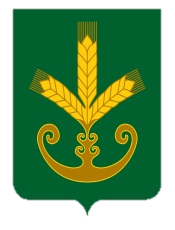 Республика БашкортостанСовет сельского поселенияТактагуловский сельсоветмуниципального районаБакалинский район452655, с. Тактагуловоул. Молодежная, 9, тел. 2-98-36https://taktagul.rue-mail: Taktagul2008@yandex.ruҠАРАР                                      РЕШЕНИЕ      